INSCHRIJVINGSFORMULIER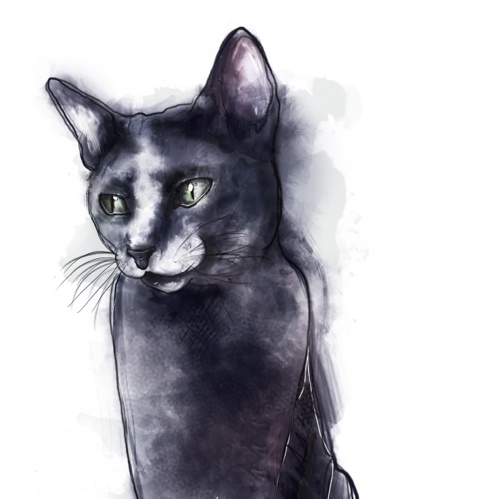 VERBLIJFSFICHEKattenhotel “KattenWeelde”Oude Zoerlebaan 62260 Heultje, WesterloGSM: 0499/76.89.04BE0700.100.567HK: 40104883www.kattenweelde.be info@kattenweelde.be  Naam eigenaar: …Adres: …Nummer: …			Bus: …Postcode: …			Gemeente: …Telefoon: …			GSM: …E-mail: …Dierenarts: …Telefoon: …Contactpersoon: …Telefoon: …			GSM: …Naam dier: …Roepnaam: …Ras: …				Kleur: …Geslacht: …			Geboortedatum: …Gecastreerd: …		Gesteriliseerd: …Chipnummer: …Kenmerken: …Datum aankomst: …		uur: …Datum vertrek: …		uur: …HUISVESTINGDe kat mag in groep gezet worden:  			ja / neenDe kat wordt liever in afzondering gezet:		ja / neenMEDISCHE FICHEOntwormd op: …Ontvlooid op (vlooienband niet toegelaten): …Kattenziekte op: …Niesziekte op: …Leucose op: …Andere: …Medicatie: …Medische achtergrond: …VOEDINGWelk voer: droog en natvoerEetgewoonte: ’s morgens: …			hoeveelheid: …		’s avonds: …			hoeveelheid: …VERZORGINGKat wassen: …Kat trimmen: …Kat luxe verzorging: …Kat-TaxiAfhalen: …		uur: …Brengen: …		uur: …Indien u niet in staat bent om uw kat te brengen of te halen, kan u steeds beroep doen op onze Kat-Taxi. Deze zal met de grootste zorg voor uw lieveling komen halen en/of brengen. In een straal van 10 km is het GRATIS. Na 10 km is het 0,50 €/km.De klant verklaard akkoord te zijn met deze voorwaarden.Dit contract is bindend voor beide partijen, nu en in de toekomst.Dit document wordt steeds opgemaakt in tweevoud en wordt ondertekend door beide partijen.Datum: …							Plaats: Heultje, WesterloHandtekening klant						Handtekening pensionuitbater